EN PLACE DU Dossier de candidature Start-upIncubation 4e éditionACRONYME DU PROJETIl est rappelé que le dépôt d'une candidature entraîne la reconnaissance et l'acceptation de toutes les clauses du règlement du concours par le candidat.Les projets doivent exclusivement être déposés sur la plateforme de dépôt Démarches Simplifiées.
Préambule French Tech Tremplin est un programme qui vise à promouvoir la diversité et l’égalité des chances.Initié en janvier 2019 par la Mission French Tech (Ministère de l’Économie et des Finances), en partenariat avec Bpifrance, le programme French Tech Tremplin vise à lever les freins socio-économiques ou géographiques qui éloignent encore trop de personnes de l’entrepreneuriat, en proposant un accompagnement intensif et concret dans le développement de leur start-up et en mobilisant l’écosystème des startups de la French Tech.French Tech Tremplin se décline en deux programmes distincts : - Le volet Prépa : s’adresse aux porteurs de projets à haut potentiel qui veulent créer leur start-up. L’accompagnement des participants à la phase Prépa est entièrement opéré par les Capitales et Communautés French Tech.- Le volet Incubation : s’adresse à des start-ups innovantes (projets de création ou développement en France d’entreprise, technologique ou non, à fort potentiel de croissance à partir d’une innovation liée au numérique) déjà créées souhaitant accélérer leur développement. Elle leur apporte une aide financière permettant de soutenir leur développement R&D et un programme d’accompagnement assuré par des incubateurs labélisés FTT des territoires.L’appel à projets « French Tech Tremplin » a pour objectif de sélectionner des start-ups lauréates qui bénéficieront :  D’un accompagnement dédié, via une structure d’une incubation à titre gratuit de 12 mois au sein d’un des incubateurs/accélérateurs partenaires (les incubateurs seront financés d’un montant maximum de 12k€ par startup accompagnée) D’un soutien financier d’un montant maximum de 22,9k€ pour réaliser leur projet d’innovation.  SOMMAIREPARTIE I – TRAME DE PRESENTATION DU PROJET D’INNOVATION	4PARTIE II – BUDGET PREVISIONNEL	6PARTIE I – TRAME DE PRESENTATION DU PROJET D’INNOVATIONLes projets doivent présenter la "preuve du concept" (démonstration de sa faisabilité sur les plans technique, économique et juridique) ainsi que l'équipe constituée pour la mener à bien. Le Porteur de projet doit obligatoirement être un actionnaire détenant une part significative (≥ 25%) de l’entreprise. ÉLÉMENTS CLÉS DU PROJETDESCRIPTION SYNTHÉTIQUE DU PROJET (5 lignes maximum)ORIGINE DU PROJET (réponses courtes)Comment l’idée vous est-elle venue ? À quel besoin principal répond votre projet ?            PRESENTATION DU PROJETPour chaque rubrique, merci de bien vouloir compléter directement ce document. LES MEMBRES DE L’EQUIPEDescription de l’équipe interne avec les informations utiles (nom, prénom, âge, compétences, formations, expériences professionnelles) qui peuvent servir au projet.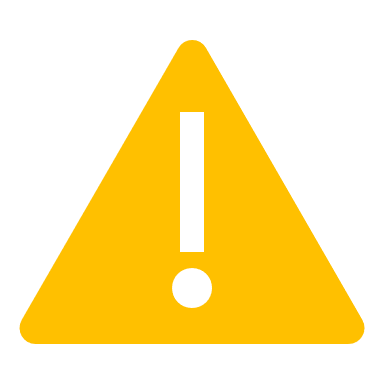 N'oubliez pas de joindre les curriculums vitae du Porteur de projet et des membres de l'équipe dans le formulaire de candidatureFonctions et contributions du Porteur de projet et des membres de l'équipe (salariés et non-salariés) : préciser temps complet ou % de temps completCompétences et expériences professionnelles du Porteur de projet et des membres de l'équipeRecrutements prévusMARCHE ET OBJECTIFS COMMERCIAUXMarché cible visé (définition, taille, tendance...) : Insistez sur l’identification du ou des problèmes à quantifier (perte en €, temps, écologie, etc.). Étude de la concurrenceAvantages concurrentiels de l'offreActions commerciales envisagées et modèle économique : Qui sont les clients de l’entreprise (directs et indirects), quelles sont les caractéristiques de vos clients, quel est votre modèle (B2B, B2C…) ? L’offre devra être le miroir de ce(s) problèmes et y répondre exactement par des gains précisÉvaluation de la part de marché et du chiffre d'affaires de l'entreprisePositionnement stratégique de l'entreprise sur le marché viséPRESENTATION DU PROJET D’INNOVATIONLe produit, le procédé, le service, la technologie (ou l’usage) est-il innovant ? Une partie de la valeur du projet repose-t-elle sur le numérique ?Description de l’offre proposée, lien avec le numériqueCaractère innovant du projetPrécisez le fonctionnement du produit, sa structure, les constituants de l’offre, les acteurs participant à sa constitution, les barrières à l’entrée, etc. Soulignez le fait que vous possédez ou non la technologie (brevet, licence d’exploitation, structure, offres…)Indiquez les normes et contraintes réglementaires liées au produitPrincipaux obstacles à surmonterPartenariats existants ou à mettre en œuvre (collaborations, sous-traitances, prestations externes envisagées...)Etat d’avancement global à la présentation de la demande (étude de faisabilité...)Expliquez quelles sont les étapes majeures que l’entreprise doit franchir (techniques, commerciales, stratégiques) ?Vous pouvez joindre à votre dossier les rapports d'études préalables déjà réalisées PARTIE II – BUDGET PREVISIONNELIndiquez comment vous envisagez de financer le développement de votre entreprise, même si les fonds ne sont pas acquis au moment du dépôt du dossier.LE PREVISIONNEL FINANCIER DE VOTRE ENTREPRISEComplétez la trame Business Plan (voir pièce à télécharger sur le site Démarches Simplifiées). Renseignez les éléments financiers (planning des dépenses prévisionnelles sur 1 an, plan de trésorerie sur 24 mois, plan de financement sur 3 ans, comptes de résultats prévisionnels sur 3 ans)Explicitez les hypothèses permettant de construire votre compte de résultat prévisionnel, votre plan de financement et commentez votre plan de trésorerie. Le plan de financement doit être équilibré et vous devez présenter une bonne visibilité de trésorerie.1. Compte de résultat prévisionnel :Quel est le chiffre d’affaires à date ? Quels sont les différents types de dépenses (salaires, loyers, frais généraux) qui seront engagés par l’entreprise ?Quels sont les frais d’exploitation et les charges non liées à la production ?Quel est le bénéfice net ou la perte nette réalisé(e) par l’entreprise après toutes les dépenses et charges déduites ?Quelles sont les perspectives pour l’entreprise en fonction de ces résultats financiers ?2. Plan de financement prévisionnel :Quels sont les montants et les conditions des emprunts qui seront contractés par l’entreprise ?Quelles sources de financement seront utilisées par l’entreprise pour son activité ?Comment l’entreprise prévoit-elle de gérer ses flux de trésorerie et d’assurer sa stabilité financière ?Montant des capitaux nécessaires pour atteindre le "point mort" ou le seuil de rentabilitéIndiquez si des demandes sont en cours auprès d’autres établissements bancaires ou autres organismes (prêts d’honneur, subvention régionale…)3. Plan de trésorerie :Quel est le solde de trésorerie à date (compte bancaire de la société) ?Quels sont les flux de trésorerie entrants et sortants prévus ?Quels sont les montants des encaissements provenant des ventes de biens ou de services ?Quels sont les éléments susceptibles d’affecter la trésorerie de manière imprévue, tels que les retards de paiement des clients ou les dépenses imprévues ?LE BUDGET ET LES RESSOURCES PREVISIONNELLES ALLOUES AU PROGRAMME D’INNOVATION PENDANT LA DUREE D’INCUBATION TREMPLIN (12 MOIS)Complétez l’annexe financière, à télécharger et à déposer sur le site Démarches Simplifiées.L’aide accordée ne pourra pas dépasser 22,9k€ /lauréat (des devis pourront être annexés).Complétez le tableau de synthèse des coûts du projet ci-dessous (les montants doivent être identiques à ceux de l’annexe financière) en euros HT. Décrivez les principaux postes de dépenses.Acronyme du projet :Nom et Prénom du Porteur de projet :Durée du projet (en mois) :Date de début :XX/XX/XXXXDate de fin :XX/XX/XXXX (au plus tard 31/12/2025)Secteur d’activité de la Start-up Candidate :Raison sociale de la Start-up :SIREN de l’entreprise :Date de création de l’entreprise :Coût total du projet (€) :  Localisation géographique de la R&D :  Localisation géographique de la R&D :Sous-total frais de personnel (en €) :Sous-total frais généraux et achats (en €) :Sous-total sous-traitance et prestation (en €) :Sous-total investissements, amortissements et autres (en €) :Total (en €) :